Тема: «Дифференциация Ш-Ж в слогах, словах, предложениях».2 класс, нарушения письма и чтения у детей с ФФНУчитель-логопед: Воскобойникова Т.И.Цели:Коррекционо-развивающие:закреплять умение различать звуки Ш-Ж на слух, в слогах, словах, предложениях. Уточнять характеристику звуков. Развивать умение соотносить звуки Ш-Ж с буквами Ша и Же, звукобуквенный анализ слов. Обогащать словарный запас. Развивать оральный праксис, мимическую мускулатуру, слуховую память, внимание, логическое мышление, общую и мелкую моторику.Коррекционно-образовательные:упражнять в подборе слов на заданный звук в определенной позиции; закреплять понятия, характеризующие звуки: глухой-звонкий согласный, всегда твердый согласный.Коррекционно-воспитательные:создать положительное психоэмоциональное настроение, способствовать приобретению опыта подгрупповой работы. Развивать умение планировать и контролировать свои действия.Оргмомент.- Здравствуйте, дети. Мы сегодня с вами будем играть и путешествовать.(Вместе с детьми) – Чок , чок, чок – зубы на крычок, язычок на палочку начинай игралочку.Введение в тему. - Ребята, мы  с вами должны угадать, о каких буквах и звуках будем говорить на занятии. Вот вам мешочек, на ощупь определите, какая буква там спрятана. (Дети угадывают буквы и вытаскивают с мешочков.)- Какие буквы в мешочке? Ша  и Жэ. Вы догадались, какая тема нашего занятия? Да сегодня мы будем с вами учиться различать звуки [Ш] – [Ж], т.е. дифференцировать в слогах, словах и предложениях.(После того как буквы определены, названы, на экране появляются две буквы Ш и Ж,(Ш) –наушники, (Ж) – звоночки.  -Ребята, скажите пожалуйста, почему рядом со звуком Ш -наушники, а рядом со звуком Ж – колокольчик.2. Характеристика звуков. Прежде чем научиться дифференцировать, т.е. различать звуки ж, ш, надо дать им характеристику. По схеме дать характеристику.- Звук [Ш] он какой? (согласный, глухой, всегда твердый; на письме обозначается буквой ША). На что похожа буква ША? (На вилы, щетку) .- Звук [Ж] он какой? (согласный, звонкий, всегда твердый, на письме обозначается буквой ЖЭ). На, что похожа буква ЖЭ? (На жука) .Звуки [Ш] – [Ж] парные, всегда твердые.Сходство:  согласные, парные, твердые). Чем отличаются? (ш - глухой, ж - звонкий). Слайд № 1.3. Развитие артикуляционной моторики.-Ребята, нам лягушонок  и ежонок предлагают всем вместе посмотреть его электронную книгу и выполнить зарядку для язычка.(Слайд №2.  Упражнения для шипящих звуков.)Гимнастика для глаз.  «Веселое солнышко».-Дети, посмотрите, какое лучистое солнышко светит. Приготовьте свои глазки и пробежите сначала по ЗЕЛЕНЫМ ЛУЧИКАМот сигнального флажка по часовой стрелке, затем по ЖЕЛТЫМ, СИНИМ, КРАСНЫМ.4. Дифференциация слогов. Игра "Звуковая мозаика".-Сейчас я буду называть слоги, а вы выстроите из колокольчиков и наушников "звуковую дорожку". В зависимости от того, какой звук вы услышите. Жо, уш, шли, жда, шок, жна, же, жи-ши.(   )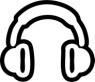 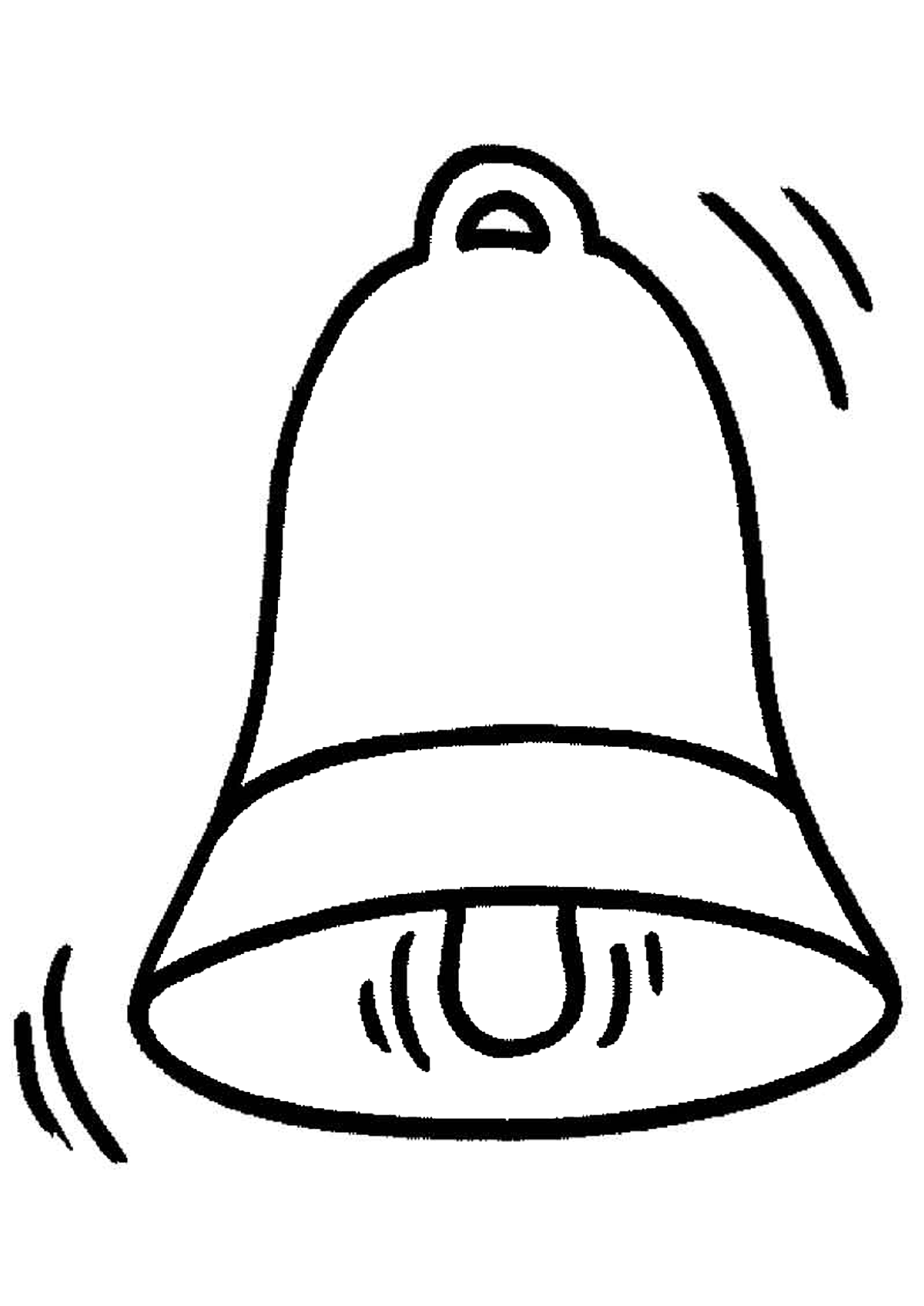 --Молодцы, нашим гостям очень понравилось, наблюдать за тем, как вы правильно играете в звуковую мозаику. 4. Дифференциация звуков на уровне слова. Игра «Четвертый лишний» -Дети, мне лягушонок подсказывает  о том,  что  кажется, дождик приближается. А я вам предлагаю поиграть в игру «Четвертый лишний», превратив  капли в слова.  Я буду называть слова, а вы выбирайте слово лишнее и «оживите»  капли с помощью букв. (Чашка, ложка, кувшин, желуди). (Медвежата, крыжовник, журавли, орешки).-Умники, вы правильно нашли лишние слова, теперь дождик нам не страшен. 5.Физкультминутка.-Давайте немного отдохнем и сделаем зарядку. -Вышли лягушата и ежата, как то раз посмотреть который час.Раз, два, три, четыре, лягушата дернули за гири, Вдруг раздался страшный звон, побежали ежата вон. - Если я буду называть слова, в которых есть Ж –руки на пояс, если Ш – руки вверх. (Жук, шарф, жираф, ёжик, чашка, шоколад, шампунь, лошадь, шапка).6.Дифференциация звуков на уровне словосочетания-А теперь продолжаем играть: лягушонок и ежонок предлагают найти слова, которые вас окружают на звуки «ш» и «ж», придумать словосочетания с ними. Если вы называете слово со звуком «ш» - размещаете орешки около орешника, а если называете слово со звуком «ж» - размещаете желуди около дуба.  (Шары, карандаши, ромашки, мороженое, пироженое, лягушонок, ежонок).7. Работа над предложением.-Дорогие, ребята. Посмотрите на дубовые листочки, они не простые, а с заданиями. На листьях вы увидите предложения, вам необходимо списать их и вставить буквы вместо условных обозначений.(После    додя    больие     луи.     Мы   нали   еа    под  ёлкой.   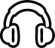 А   потом    принесли   еа    в    коёлке.   Ранье    всех  встают  чии , до   чего    е      хорои.)8. Итог занятия. - Дети, что мы с вами научились делать? Вам понравилось занятие? Какое задание вам понравилось больше всего? Что было самым трудным? Изменилось ли ваше настроение? Какое оно сейчас?  А вот письмо, а в нем сюрприз, постараемся на Бисс: - Мы летим под облаками, мы их трогаем руками. Поднимает в небо пар, наш большой ….воздушный шар.) А в нем для вас орешки и желуди шоколадные. Вы сегодня хорошо потрудились. Со всеми заданиями справились. Молодцы.ПРИЛОЖЕНИЕПосле    додя    больие     луи.     Мы   нали   еа    под  ёлкой.   А   потом    принесли   еа    в    коёлке. Ранье    всех   встают   чии ,    до   чего     е      хорои.Шары, карандаши, ромашки, мороженое, пироженое, лягушонок, ежонок.Жук, шарф, жираф, ёжик, чашка, шоколад, шампунь, лошадь, шапкаЧашка, ложка, кувшин, желудь. Жираф, кошка, лошадь, орешки.Жо, уш, шли, жда, шок, жна, же, жи-ши.(   )ЖОУШШЛИЖДАШОКЖНАЖЕЖИШИ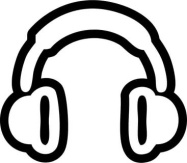 Ж      ШСАМОАНАЛИЗ ЗАНЯТИЯ Логопедическое занятие, проведенное  с детьми второго класса, имеющими недостатки письма и чтения у детей с ФФН   направлено  на коррекцию и профилактику акустической дисграфии. Дисграфия- специфическое расстройство письменной речи.  У этих детей  отмечается несформированность многих психических функций: зрительного анализа и синтеза, пространственных представлений, слухо-произвольной дифференциации звуков речи, фонематического анализа и синтеза. Поэтому основной моей задачей, как учителя-логопеда, является своевременное выявление и предупреждение нарушения  письма,  проведение  коррекции  «специфических ошибок».При планировании данного логопедического занятия была поставлена следующая цель:   дифференциация  звуков и букв Ш-Ж  в слогах, словах, словосочетаниях, предложениях.Задачи:Коррекционо-развивающие:закреплять умение различать звуки Ш-Ж в слогах, словах, предложениях. Уточнять характеристику звуков. Развивать умение соотносить звуки Ш-Ж с буквами Ша и Же, звукобуквенный анализ слов. Обогащать словарный запас. Развивать оральный праксис, мимическую мускулатуру, слуховую память, внимание, логическое мышление, общую и мелкую моторику.Коррекционно-образовательные:Упражнять в подборе слов на заданный звук в определенной позиции; закреплять понятия, характеризующие звуки: глухой-звонкий согласный, всегда твердый согласный.Коррекционно-воспитательные:создать положительное психоэмоциональное настроение, способствовать приобретению опыта подгрупповой работы. Развивать умение планировать и контролировать свои действияНа мой взгляд, поставленные цель и задачи логопедического занятия были достигнуты при использовании всех групп методов: наглядный, словесный, практический, которые отражали одну тематику и были взаимосвязаны. Этапы занятия  соблюдены. Один приём методически плавно перетекал в другой,  подкреплялся наглядным материалом, индивидуальными карточками, презентацией, с учётом  речевой тематики занятия.  Занятие включало фронтальную,  групповую и  индивидуальную формы работы.Учащиеся успешно справились с предлагаемыми заданиями.  В логопедическом занятии мной был сделан акцент на упражнения, задания подобраны на закрепление знаний о парных согласных Ш-Ж и их дифференциацию в слогах, словах, словосочетаниях, предложениях. Было обращено внимание на  характеристику звуков, где   отмечались их  сходства и различия звуков. Считаю, что современное занятие невозможно представить без использования информационно-коммуникативных технологий. На мой взгляд, ИКТ повышает качество и результативность учебно-коррекционного процесса. В связи с этим я определила для своей работы целесообразность использования компьютерных технологий на логопедическом занятии, как способ оптимизации процесса коррекции  устной и письменной речи, предотвращения утомления детей, повышения эффективности логопедической работы в целом.В процессе занятия проводятся: релаксационная минутка и  артикуляционная гимнастика, направленные  на  подготовку артикуляционного аппарата с использованием специальных упражнений  и положительный  настрой на  логопедическое занятие. Гимнастика для глаз с целью профилактики нарушений зрения,  очень нравится детям.Одной из основных задач в коррекции нарушений устной и письменной речи, является формирование и развитие у младших школьников общей ориентировки в звуковой системе языка, обучение их звуковому анализу и синтезу слова, то есть определению порядка следования звуков в слове, установлению различительной роли звука. Ученикам предлагалось дать характеристику звукам, на основе которой отбирались необходимые символы. При закреплении навыков анализа и синтеза слов уделяется внимание подгрупповой работе по карточкам- символам. Вставить пропущенные буквы   в словах и работа с деформированными предложениями. Речевой материал подбирается в соответствии с принципом от простого к сложному. При закреплении полученных знаний опиралась на использование презентации логопедического занятия, которая была подобрана в соответствии с возрастными особенностями и индивидуальными возможностями обучающихся. На занятии я старалась выстроить личностно-ориентированное взаимодействие с учащимися, выслушать каждого ребёнка, создать ситуацию успеха для каждого из них.В ходе занятия были активизированы следующие психические процессы: слуховое и зрительное внимание, зрительное восприятие, память, логическое мышление.  В конце занятия легко проследить успешность каждого ребёнка.Я считаю, что благодаря использованию наглядности,  новых информационно - коммуникационных технологий, логопедических игр, здоровьесберегающих технологий  на занятии решены все задачи  и достигнута цель  - дети научились различать на слух звуки ш-ж и обозначать их  буквами на письме в слогах, словах, словосочетаниях, предложениях.